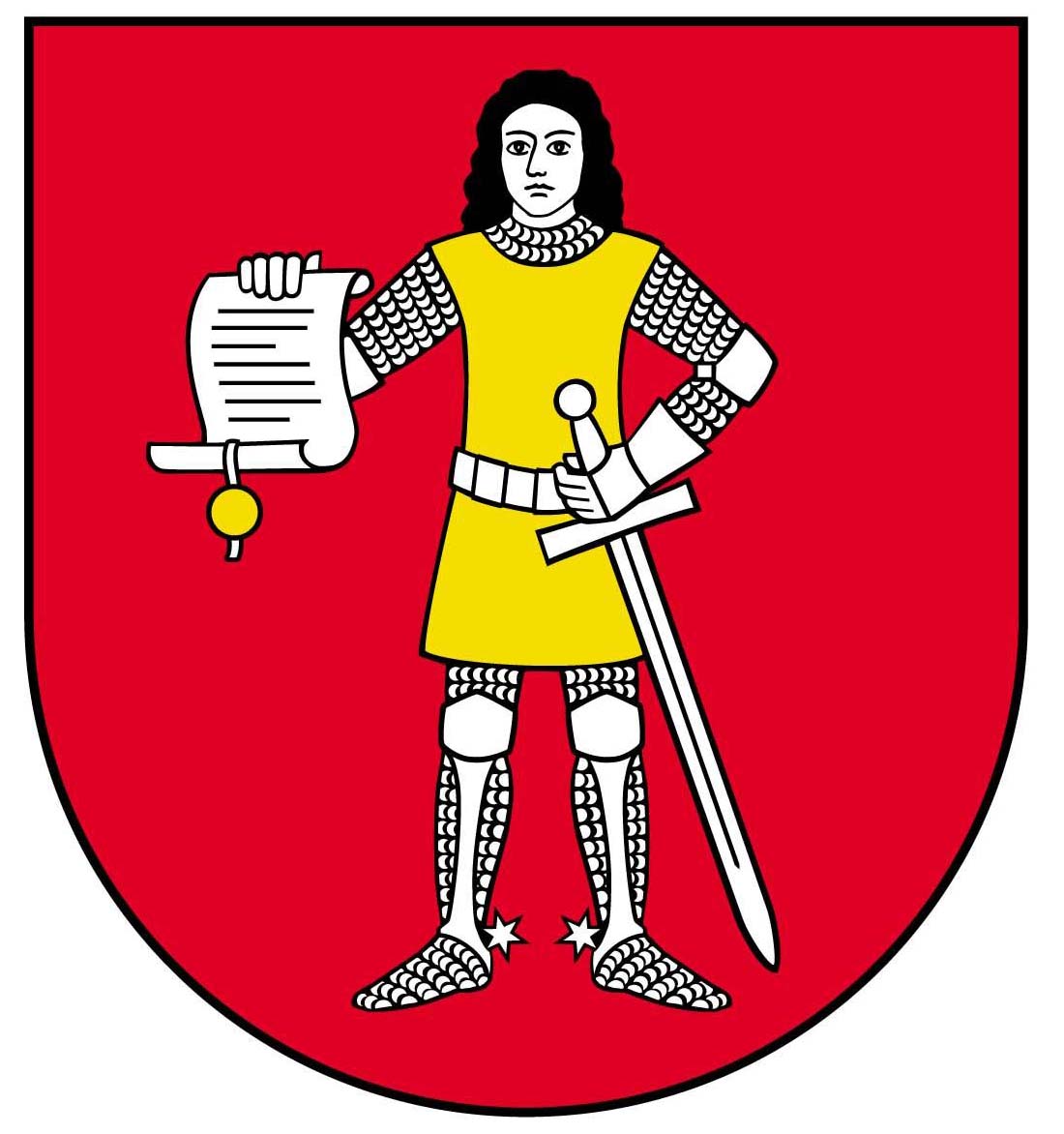 Słaboszów, 22-04-2022Dotyczy: „Przebudowa systemów grzewczych oraz modernizacja kompleksu budynków użyteczności publicznej w Gminie Słaboszów ”.Numer postępowania: ROŚI.271.1.2022Informacja o przeznaczeniu środkówGmina Słaboszów zamierza przeznaczyć na sfinansowanie zadania pn. „Przebudowa systemów grzewczych oraz modernizacja kompleksu budynków użyteczności publicznej w Gminie Słaboszów ”kwotę 1.309.000,00zł.Wójt Gminy Słaboszów/-/ Marta Vozsnak